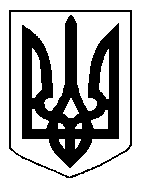 БІЛОЦЕРКІВСЬКА МІСЬКА РАДА	КИЇВСЬКОЇ ОБЛАСТІ	Р І Ш Е Н Н Я
від  30 серпня  2018 року                                                                        № 2585-55-VIIПро розгляд заяви щодо внесення змін  в пункт 1 рішення міської ради   від 29 березня 2018 року № 2148-48-VII «Про  встановлення земельного сервітуту з фізичною особою-підприємцемСуярко Вікторією Сергіївною»Розглянувши звернення постійної комісії з питань земельних відносин та земельного кадастру, планування території, будівництва, архітектури, охорони пам’яток, історичного середовища та благоустрою до міського голови від 19 липня 2018 року №306/2-17, протокол постійної комісії з питань  земельних відносин та земельного кадастру, планування території, будівництва, архітектури, охорони пам’яток, історичного середовища та благоустрою від 17 липня 2018 року №137, заяву фізичної особи-підприємця Суярко Вікторії Сергіївни від 10 травня 2018 року №2567, відповідно до ст.ст. 12, 98-102 Земельного кодексу України, ч.3 ст. 24 Закону України «Про регулювання містобудівної діяльності», п. 34 ч. 1 ст. 26 Закону України «Про місцеве самоврядування в Україні», міська рада вирішила:1.Відмовити у внесенні змін в пункт 1  рішення міської ради  від 29 березня 2018 року № 2148-48-VII «Про встановлення земельного сервітуту з фізичною особою-підприємцем Суярко Вікторією Сергіївною», а саме, слова та цифри: «площею  (з них:  під спорудами – , під проїздами, проходами та площадками – )» змінити на слова та цифри: «площею 0,0023 га (з них: під спорудами – 0,0023 га) згідно позиції та висновків Конституційного Суду України (по справі № 1-9/2009), який зазначає, що  « …Ненормативні правові акти органу місцевого самоврядування є актами одноразового застосування, вичерпують свою дію фактом їхнього виконання, тому вони не можуть бути скасовані чи змінені органом місцевого самоврядування після їх виконання. …»  та відповідно до ст. 19 Конституції України і ст. 24 Закону України «Про місцеве самоврядування в Україні» органи державної виконавчої влади та органи місцеве самоврядування, їх посадові особи зобов’язані діяти лише на підставі, в межах повноважень та у спосіб, що передбачені Конституцією та законами України.2.Контроль за виконанням цього рішення, покласти на постійну комісію з питань  земельних відносин та земельного кадастру, планування території, будівництва, архітектури, охорони пам’яток, історичного середовища та благоустрою.Міський голова                                                                                              Г. Дикий